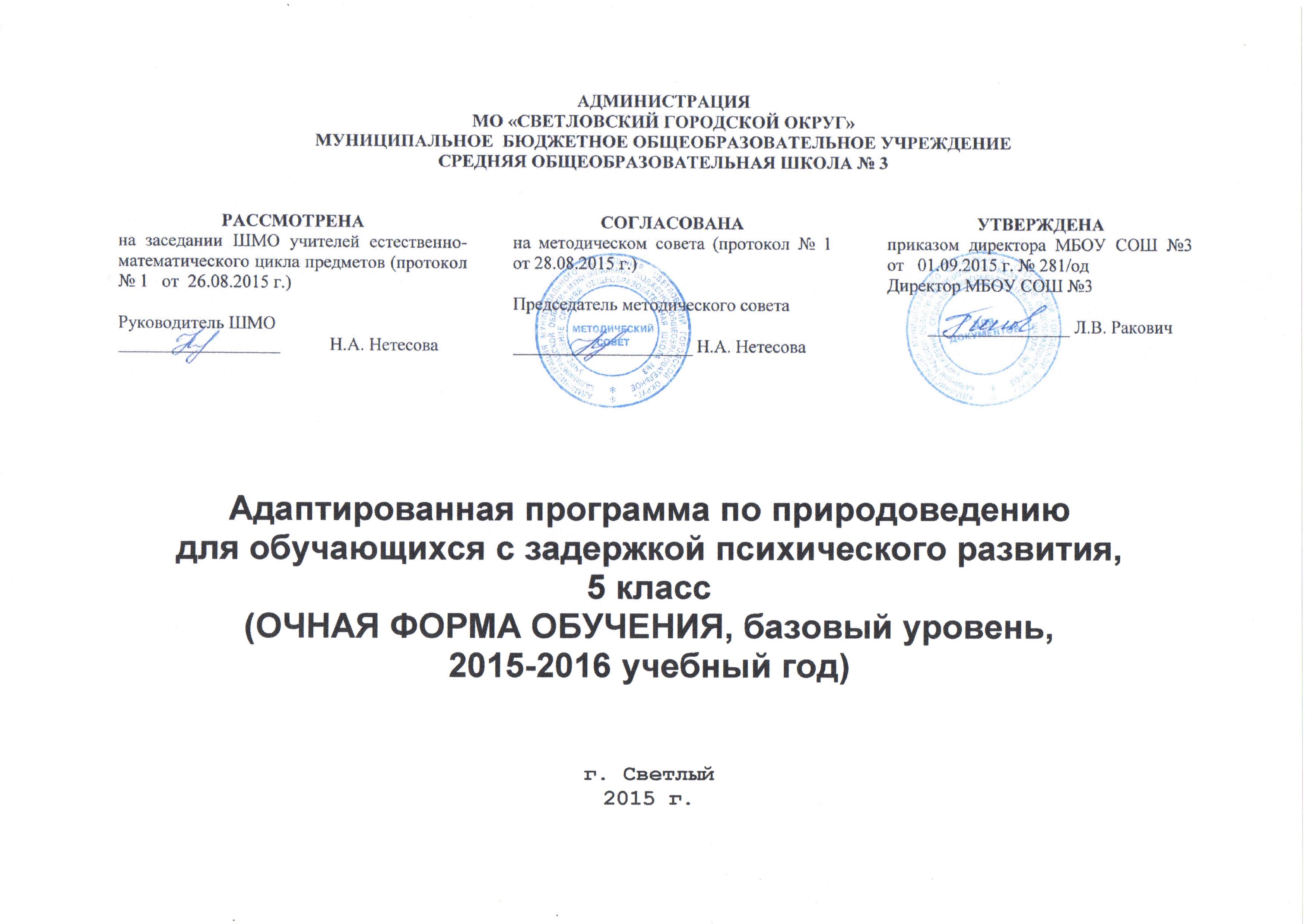 1.Пояснительная запискаРабочая программа составлена на основе  Программы основного общего образования по природоведению 5 класс. Авторы: А.А. Плешаков, Н.И.Сонин, 2007 г. Программа  составлена в соответствии с федеральным  компонентом государственного стандарта основного  общего образования.Рабочая программа адаптированная, рассчитана на 17 часов, из расчета 0,5 часа в неделю.Изучение природоведения в 5 классе направлено на достижение учащимися следующих целей:освоение знаний о многообразии объектов и явлений природы; связи мира живой и неживой природы; изменениях природной среды под воздействием человека;овладение начальными исследовательскими умениями проводить наблюдения, учет, опыты и измерения, описывать их результаты, формулировать выводы;развитие интереса к изучению природы, интеллектуальных и творческих способностей в процессе решения познавательных задач;воспитание положительного эмоционально-ценностного отношения к природе; стремления действовать в окружающей среде в соответствии с экологическими нормами поведения, соблюдать здоровый образ жизни;применение полученных знаний и умений для решения практических задач в повседневной жизни, безопасного поведения в природной среде, оказания простейших видов первой медицинской помощи. В планировании конкретизируется содержание предметных разделов с примерным распределением учебных часов. Программа имеет 5 содержательных разделов: «Изучение природы», «Вселенная», «Земля», «Жизнь на Земле» и « Человек на Земле. Здоровье человека и безопасность жизни». Резервное время   можно использовать на проведение контроль-обобщающих уроков по темам, самостоятельной исследовательской деятельности учащихся, проведения экскурсий.Рабочая программа по природоведению разработана к УМК: Плешаков А.А., Сонин Н.И. Природоведение. 5 класс. – M: Дрофа, 2008 г.Плешаков А.А., Сонин Н.И. Природоведение (Рабочая тетрадь).- М: Дрофа, 2014 г.Важными формами деятельности учащихся являются:Практическая деятельность учащихся по проведению наблюдений, постановке опытов, учету природных объектов, описанию экологических последствий при использовании и преобразовании окружающей среды; Развитие практических умений в работе с дополнительными источниками информации: энциклопедиями, справочниками, словарями, научно-популярной литературой для младшего подросткового возраста, ресурсами Internet и др. В преподавании курса природоведения используются следующие формы работы с учащимися:Работа в малых группах (2-5 человек);Подготовка рефератов;Исследовательская деятельность;Информационно-поисковая деятельность;Выполнение практических и лабораторных работ.Результаты обучения:Приоритетной является практическая деятельность учащихся по проведению наблюдений, учету природных объектов, описанию экологических последствий при использовании и преобразовании окружающей среды. Важное внимание обращается на развитие практических навыков и умений в работе с дополнительными источниками информации: энциклопедиями, справочниками, словарями, научно-популярной литературой, ресурсами Internet и др., а также:    Выдвижение гипотезы на основе житейских представлений или изученных  закономерностей; Использование приборов для измерения длины, температуры, массы и времени;Описание природных объектов и сравнение их по выделенным признакам; выполнение правил безопасности при проведении практических работ.Использование дополнительных источников информациипри решении учебных задач; работа с текстами естественнонаучного характера (пересказ; выделение в тексте терминов, описаний наблюдений и опытов; составление плана; заполнение предложенных таблиц); Подготовка кратких сообщений с использованием естественнонаучной лексики и иллюстративного материала (в том числе компьютерной презентации в поддержку устного выступления);Корректное ведение учебного диалога при работе в малой группе сотрудничества;Оценка собственного вклада в деятельность группы сотрудничества; самооценка уровня личных учебных достижений по предложенному образцу.Формы контроля знаний: срезовые и итоговые тестовые, самостоятельные работы; фронтальный и индивидуальный опрос; отчеты по практическим  работам; творческие задания (защита рефератов) ОСНОВНОЕ СОДЕРЖАНИЕ:Изучение природы:         Наблюдения, опыты и измерения как методы изучения природы. Использование органов чувств и измерительных приборов в процессе наблюдений постановке опытов. [Примеры использования современных информационных технологий при проведении наблюдений и измерений]. Взаимосвязь методов при изучении объектов и явлений природы. Примеры, иллюстрирующие вклад великих ученых-естествоиспытателей в развитие науки.Демонстрации:Приборы для проведения естественнонаучных наблюдений и опытов.Примеры использования компьютера, сканера, цифрового микроскопа, магнитофона, фото- и видеокамеры при проведении естественнонаучных наблюдений и опытов.Примеры использования различных естественнонаучных методов при изучении объектов природы.Портреты великих ученых-естествоиспытателей.Практические работы:Знакомство с назначением и правилами безопасного использования лабораторного оборудования.Измерение длины, массы, температуры и времени различными способами. [Использование цифровых измерителей расстояния, температуры и времени].Знакомство с правилами работы с различными типами справочных изданий по естественным наукам: словарь, справочник величин, определитель, карты. [Поиск информации в сети Internet и справочниках на компакт-дисках].Вселенная:История «вытеснения» Земли из центра Вселенной (Птолемей, Н. Коперник, Г.Галилей, Дж. Бруно и др.)Звездное небо: основные созвездия, суточное движение звезд. Строение Солнечной системы: Солнце и планеты. Представление о Солнце как одной из звезд.Демонстрации:Карта звездного неба.Модель Солнечной системы.Фотографии планет Солнечной системы.Земля:Вещества в окружающем мире и их использование человеком. Простые и сложные вещества, смеси. Примеры явлений превращения веществ (горение, гниение и др.).Примеры различных физических явлений (механических, тепловых, световых) и их использования в повседневной жизни. Погодные явления. Основные характеристики погоды (температура, осадки, облачность, ветер). Примеры влияния погоды на организм человека.Демонстрации:Глобус. Примеры простых и сложных веществ, смесей (кислорода, меди, угля, воды, гранита, смеси железных опилок и кварцевого песка и т.п.) Примеры различных физических явлений: механических (падение тел и т.п.), тепловых (плавление льда и т.п.), световых (разложение белого света при прохождении через призму и т.п.).Практические работы:1.  Описание и сравнение признаков 2-3-х веществ. [Заполнение полей в базах данных.Подготовка собственного выступления с иллюстрациями].2. Наблюдение погоды, измерение температуры воздуха, направления и скорости ветра. 3. Исследование влияния температуры, света и влажности на прорастание семян. 4. Оценка влияния погодных условий на самочувствие людей (опрос родителей и близких людей). [Запись на видеокамеру опроса, подготовка и проведение выступления с компьютерной поддержкой].Жизнь на Земле:Разнообразие живых организмов, природные и антропогенные причины его сокращения. Примеры приспособленности растений и животных к жизни в разных условиях среды обитания.Демонстрации:Примеры приспособлений растений и животных к среде обитания (фотографии, гербарии, [использование цифрового микроскопа, электронных коллекций изображений] и т.п.).Практические работы:1. Определение названий растений и животных с использованием различных источников информации (фотографий, атласов-определителей, чучел, гербариев, [электронных коллекций] и др.); Человек на Земле. Здоровье человека и безопасность жизни:Научные представления о происхождении человека. История географических открытий. Великие путешественники - первооткрыватели далеких земель.Антропогенное воздействие человека на природу. Основные экологические проблемы человечества. Биологическое разнообразие планеты и пути его сохранения. Взаимосвязь здоровья и образа жизни (на примерах двигательной активности, рационального питания, закаливания и др.). Профилактика вредных привычек (курения, алкоголизма, наркомании), их влияние на здоровье.Комфортные экологические условия жизнедеятельности человека.Правила поведения в опасных ситуациях природного происхождения (при сильном ветре, во время грозы, под градом, при встрече с опасными животными, ядовитыми растениями и т.п.). Простейшие способы оказания первой помощи (при кровотечениях, травмах).Демонстрации:Примеры положительного влияния здорового образа жизни и отрицательного влияния вредных привычек на здоровье человека (видеофрагменты, слайды, фотографии и др.)Примеры экологически комфортных и эстетически привлекательных условий жизнедеятельности людей на примере создания городского и сельского ландшафта, оформления жилых помещений, зон рекреации и т.д. Примеры ядовитых растений и опасных животных своей местности.Практические работы:1. Определение сторон горизонта при помощи компаса, Полярной звезды, расположения Солнца над горизонтом и местных признаков для ориентации на местности.2.  Знакомство с экологическими проблемами своей местности и доступными путями их решения (на примере утилизации бытового мусора, экономного использования воды, энергии и др.). [Цифровая фотография и видеозапись состояния окружающей среды].3.  Измерение своего роста и массы тела с целью определения физического развития, сравнение показателей своего развития с возрастными нормами.4. Наблюдение за самочувствием (настроение, аппетит, сон, желание заниматься физическими упражнениями, переносимость умственной и физической нагрузки и др.) 5. Овладение способами оказания первой медицинской помощи при различных травмах, укусах ядовитых животных, воздействии ядовитых растений.Поурочно- тематическое планирование уроков природоведения в 5 классе (учебник Плешаков А. А., Сонин Н. И. «Природоведение»).№Тема урокаЭлементы содержанияТребования к уровню подготовкиПрактические работыТип урокаДомашнее заданиеДата    Часть 1. Изучение природы (1 час).    Часть 1. Изучение природы (1 час).    Часть 1. Изучение природы (1 час).    Часть 1. Изучение природы (1 час).    Часть 1. Изучение природы (1 час).    Часть 1. Изучение природы (1 час).1. Науки о природе.Естественные науки, астрономия, геология, химия, биология, география.Знать, что такое « тело», «вещество», «явления природы», методы изучения среды.Урок изучения нового материала.Стр.5-14Часть 2. Вселенная (3 часа).Часть 2. Вселенная (3 часа).Часть 2. Вселенная (3 часа).Часть 2. Вселенная (3 часа).Часть 2. Вселенная (3 часа).Часть 2. Вселенная (3 часа).2.Методы изучения природы.Вселенная, представления о ней.Знать современное определение «Вселенной», взгляды Пифагора на форму Земли.Урок изучения нового материала.Стр. 21-22;сообщение о Аристотеле и Птолемее.3.Великие естествоиспытатели.Солнечная система, ее состав. Меркурий, Венера, Земля, Луна, Марс. Знать состав Солнечной системы, планеты земной группы. Уметь анализировать, сравнивать и делать выводы.Урок изучения нового материала с показом презентации.Стр.34-38;задание 1-2 в рабочей тетради. Доклад о планете (на выбор).4.Происхождение Земли.Метеоры и метеориты.Знать, что представляют собой метеоры и метеориты.Урок изучения нового материала.Стр.45-47;задание 1-6 в рабочей тетради.Часть 3. Земля (4 часа).Часть 3. Земля (4 часа).Часть 3. Земля (4 часа).Часть 3. Земля (4 часа).Часть 3. Земля (4 часа).Часть 3. Земля (4 часа).5.Как возникла Земля? Гипотезы о возникновении Земли.Гипотеза, гипотеза Ж. Бюффона, И. Канта, П. Лапласа, О. Шмидт.Знать сущность термина «гипотеза», гипотезы о возникновении Земли.Урок изучения нового материала.Стр.54-58;задание 1-3 в рабочей тетради.6.Вещества и явления в окружающем мире.Работа с коллекциями горных пород.Знать о явлениях, происходящих в окружающем мире.Урок изучения нового материала.Стр.64-71;задание 1-6 в рабочей тетради.7.Оболочки Земли.Гидросфера – водная оболочка Земли. Мировой океан, реки, моря и озера.Знать составные части  гидросферы, сущность круговорота воды в природе.Урок изучения нового материала.Стр.91-93;задание 1-6 в рабочей тетради.8.Контрольная работа №1 по теме « Земля».Выявить степень и глубину усвоения учащимися материала по теме «Земля».Урок контроля знаний (тестирование).Часть 4. Жизнь на Земле (6 часов).Часть 4. Жизнь на Земле (6 часов).Часть 4. Жизнь на Земле (6 часов).Часть 4. Жизнь на Земле (6 часов).Часть 4. Жизнь на Земле (6 часов).Часть 4. Жизнь на Земле (6 часов).9.Развитие жизни на Земле.История развития, изменения в растительном мире. Изменения в животном мире.Знать историю развития жизни на Земле, древние водные растения и животные, происхождение животных и растений.Уметь изготавливать наглядные пособия.Урок изучения нового материала.Стр.102-103;задание 1-2 в рабочей тетради.10.Царства живой природы. Царства, рассматривание под микроскопом одноклеточных организмов.Знать царства живой природы, одноклеточные организмы.Урок изучения нового материала.Стр.113;задание 5-7 в рабочей тетради.11.Беспозвоночные и позвоночные животные.Разнообразие животных. Царство животных.Знать разнообразие животных, их распространение на земном шаре, многообразие позвоночных и беспозвоночных животных, связь животных с растениями и другими организмами.Урок изучения нового материала.Стр.114-11712.Жизнь на разных материках.Представители растительного и животного мира на разных материках.Знать особенности растительного и животного мира Евразии, своеобразие и животный мир Африки, Северной и Южной Америки, Австралии и Антарктиды.Урок изучения нового материала и повторение пройденного.Стр.123-128;задание 1-2 в рабочей тетради.13.Природные зоны Земли.Тундра,  тайга, пустыни, тропики. Особенности растительного и животного мира.Знать природные зоны Земли. Расположение каждой на планете.Уметь показывать на карте природные зоны.П/Р №5 »Определение наиболее распространенных растений и животных».Практическое занятие.Стр.129-134;задание 1-3 в рабочей тетради.14.Контрольная работа №2  по теме «Жизнь на Земле».Выявить степень и глубину усвоения учащимися материала по теме «Жизнь на Земле».Урок контроля знаний (письменная контрольная работа).Часть 5. Человек на Земле (3 часа).Часть 5. Человек на Земле (3 часа).Часть 5. Человек на Земле (3 часа).Часть 5. Человек на Земле (3 часа).Часть 5. Человек на Земле (3 часа).Часть 5. Человек на Земле (3 часа).15.Происхождение человека. Древние предки человека.Дриопитеки, австралопитеки, черты сходства и различия.Знать предков человека, их среду обитания и образ жизни.Урок изучения нового материала.Стр.142;задание 1-2 в рабочей тетради.16.Жизнь под угрозой. Здоровье человека.  Вредные привычки.Влияние деятельности человека на сокращение видового разнообразия растений и животных.Знать последствия влияния деятельности человека на живые организмы.Урок изучения нового материала.Стр.160;задание 1-4 в рабочей тетради.17.Опустынивание и его причины. Защита Земли от опустынивания.Защита Земли от опустынивания.Знать сущность понятия «опустынивание», причины и меры его остановки и защита Земли от этого процесса.Урок изучения нового материала.Стр.163-165;задание 1-4 в рабочей тетради.